Vorname Nachname
Musterstraße 10000000 MusterstadtTelefon: 03333 – 00 00 00Mobil: 0173 – 0000 00 00E-Mail: vorname.nachname@googlemail.comAn dieMusterfirma AGFrau / Herrn MusterbossPostfach00000 MusterstadtMusterstadt, xx.yy.zzzzMeine Bewerbung vom …. / Mein Vorstellungsgespräch vom …. Referenznummer xy xy xy xySehr geehrte/r Frau/Herr Musterpersonaler,am xx.yy.zz habe ich bei Ihnen meine Bewerbung als  xxxxxxxxxx per E-Mail eingereicht. Leider muss ich heute meine Bewerbungsunterlagen zurückziehen, da ich nicht mehr zur Verfügung stehe. Ich bitte Sie deshalb, meine Bewerbung aus dem Pool zu nehmen und alle vertraulichen Daten, insbesondere meinen Lebenslauf und die enthaltenen Arbeitszeugnisse, zeitnah zu löschen. Vielen Dank im Voraus.Ich wünsche Ihnen und Ihrem Team viel Erfolg bei der Mitarbeitersuche.Mit freundlichen Grüßen

Vorname Nachname									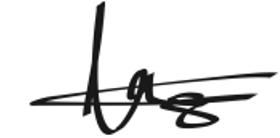 